ДРУЖКІВСЬКА МІСЬКА РАДАПРОТОКОЛпленарного  засідання  тридцять шостої  сесії  міської ради VII скликання №37Актова зала міської ради                                                                   7 грудня  2017 рокуВсього депутатів – 36Присутніх  - 29 депутатівВідсутні –7 депутатів			Кількість запрошених – 150  осіб            У роботі пленарного засідання тридцять шостої сесії VII скликання приймають участь:  депутати обласної ради, заступники міського голови, члени виконавчого комітету, керівники управлінь міської ради, начальники відділів міської ради, керівники підприємств, установ, організацій міста, голови територіальних комітетів мікрорайонів, представники громадських організацій,  засобів масової інформації.           Пленарне засідання тридцять шостої сесії VII  скликання відкриває та проводить  міський голова Гнатенко В.С.           Звучить Гімн України.           Для  організаційної  роботи сесії обирається секретаріат у наступному складі:         -  Ковилін Д.В., Небогатікова Г.Г., Самородов М.О.;           - лічильна комісія у кількості 3-х осіб:  Прус І.М., Ченцова О.О., Карнаух С.В.            Порядок денний затверджується одноголосно.              Затверджений регламент роботи пленарного засідання тридцять щостої сесії VII  скликання: доповідачам з основних питань - до 15 хвилин, для відповідей на питання до доповідачів – до 10 хвилин, головам постійних комісій – до 10 хвилин, виступаючим - до 3 хвилин.  Засідання сесії провести  протягом  1,5  годин  без перерви.ПОРЯДОК ДЕННИЙ:       До протоколу додаються:    -  перелік рішень, прийнятих на пленарному засіданні тридцять шостої  сесії Дружківської міської ради  VII скликання;      -  лист присутності депутатів міської ради на пленарному засіданні тридцять шостої   сесії  Дружківської  міської  ради  VII скликання;порядок ведення пленарного засідання тридцять шостої  сесії Дружківської міської ради VII скликання ;-    підсумки відкритого поіменного голосування (протокол лічильної комісії)Міський голова                                                                                               В.С.Гнатенко1Про затвердження звіту про виконання міського бюджету  за 9 місяців 2017 рокуДоповідає Трушина І.В., начальник міського фінансового управління2Про хід виконання Програми розвитку фізичної культури і спорту м.Дружківка на 2017-2021 рокиДоповідає Пивовар Ю.А., начальник відділу з питань культури, сім’ї, молоді, спорту та туризму3Про затвердження логотипу міста Дружківка4Про надання згоди на передачу з балансу відділу освіти Дружківської  міської ради на баланс Управління житлового та комунального господарства Дружківської міської ради майнового комплексу  (ясла-садок № 29), розташованого за адресою: м. Дружківка,вул. Сахненка,1055Про зміну статусу будівлі, розташованої за адресою: м. Дружківка,  вул. Котляревського, 117 Доповідає Кулик Т.І., голова  постійної комісії міської ради з питань освіти, культури,спорту та молоді6Про затвердження Програми соціального захисту інвалідів І – ІІ групи по зору  м. Дружківки на 2018-2019 роки та кошторисного розрахунку на відшкодування витрат щодо оплати послуг телефонного зв’язку інвалідам   I-II груп по зору м.Дружківка     на 2018 – 2019 роки7Про надання дозволу комунальному закладу «Центр первинної медико-санітарної допомоги м.Дружківка» на ведення самостійного бухгалтерського обліку8Про перейменування Централізованої бухгалтерії при міському відділі охорони здоров’я Дружківської міської ради9Про      надання     згоди     на     передачу з     балансу    комунальної    лікувально – профілактичної  установи   «Дружківська міська        лікарня   №   2»    на      баланс   комунального    підприємства    «Спектр» Дружківської  міської  ради матеріальних  цінностейДоповідає Какуша О.В., голова  постійної комісії міської ради з питань охорони здоров’я, соціального захисту населення та екології10Про внесення змін до рішення міської ради від 03.12.2015 № 7/2-511Про внесення змін до рішення Дружківської міської ради від 01.06.2016 № 7/9-11 “Про затвердження переліку адміністративних послуг, які надаються  через Центр надання адміністративних послуг м. Дружківка”12Про внесення змін до рішення Дружківської міської ради від 27.11.2013 № 6/39-7 13Про втрату чинності рішення Дружківської міської ради від 25.10.2017 №7/33-814Про втрату чинності рішення Дружківської міської ради  від 27.04.2016 № 7/8-1415Про  нагородження  Почесною грамотою Дружківської міської ради    16П        Про створення комунального підприємства «Муніципальна варта» Дружківської            міської ради  та затвердження Статуту про нього             Доповідає Григоренко В.Б., голова  постійної комісії міської ради з питань          депутатської діяльності, законності та правопорядку17Про внесення змін до Програми економічного та соціального розвитку міста Дружківка на     2017 рік, затвердженої рішенням міської ради від 23.12.2016 №7/19-118Про внесення змін до рішення міської ради від 23.12.2016 №7/19-2 « Про міський бюджет на 2017 рік» 19Про надання дозволу комунальному підприємству «Дружківський міський парк культури та відпочинку»  Дружківської міської ради на використання 100% орендної  плати за комунальне майно на потреби підприємства20Про розгляд звернення фізичної особи-підприємця Бондаря А.О.21Про внесення змін до рішення Дружківської міської ради від 25.01.2017№ 7/20-8  Доповідає Коротун С.Я.,  заступник голови постійної комісії міської ради зпитань  планування бюджету та фінансів  22Про затвердження Порядку підготовки та прийняття регуляторних актів у Дружківській міській раді23Про приєднання до пілотного проекту «ProZorro.Продажі»24Про внесення змін до рішення міської ради від 25.01.2017 № 7/20-22 «Про затвердження переліку обєктів міської комунальної власності, які підлягають приватизації у 2017 році» Доповідає Руденко С.М., голова постійної комісії міської ради з питань економічної, інвестиційної політики та підприємництва  25Про надання згоди на передачу з балансу Управління житлового та комунальногогосподарства Дружківської міської ради на баланс комунального підприємства  «Комсервіс» Дружківської міської ради  матеріальних цінностей26Про надання згоди на передачу з балансу Управління житлового та комунальногогосподарства Дружківської міської ради на баланс Дружківського комунального автотранспортного підприємства 052805 Дружківської міської ради матеріальних цінностей27Про надання згоди на передачу з балансу Управління житлового та комунальногогосподарства Дружківської міської ради на баланс комунального підприємства «Спектр» Дружківської міської ради матеріальних цінностей28Про надання згоди на передачу з балансу Управління житлового та комунальногогосподарства Дружківської міської ради на баланс комунального підприємства «Дружківка автоелектротранс»  Дружківської міської ради матеріальних  цінностей29Про надання згоди комунальному підприємству «Комсервіс» Дружківської міської ради на придбання  ЗАЗ Ланос Пікап для аварійної служби30Про надання дозволу  на складання технічних документацій із землеустрою щодо  інвентаризації земель житлової та громадської забудови комунальної власності Дружківської міської ради для будівництва і обслуговування жилого будинку, господарських будівель і споруд (присадибна ділянка) громадянам31Про надання дозволу громадянці Павелко А. І. на розроблення проекту землеустрою щодо відведення земельної ділянки у приватну власність шляхом безоплатної передачі для будівництва і обслуговування жилого будинку, господарських будівель і споруд (присадибна ділянка) за адресою: м.Дружківка, вул. Я.Мудрого, буд. 73233Про затвердження проекту землеустрою і передачу  комунальному закладу «Центр первинної медико-санітарної допомоги м. Дружківка» земельної ділянки у постійне користування для обслуговування та експлуатації будівлі амбулаторії №8 за адресою: м. Дружківка,  вул. Кирпична, буд. 64АПро визнання таким, що втратило чинності рішення Дружківської міської ради від 27.04.2016 №7/8-2634Про затвердження складу комісії з добору земельних ділянок, які виставляються для продажу на аукціоні або права на які виставляються для такого продажу35Про затвердження технічної документації із землеустрою та надання у приватну власність шляхом безоплатної передачі громадянину Калиновському Є.Ю. земельної ділянки для будівництва і обслуговування жилого будинку, господарських будівель і споруд (присадибна ділянка)36Про затвердження проекту  землеустрою та надання у приватну власність шляхом безоплатної передачі громадянину Поснику Л.М. земельної ділянки для будівництва і обслуговування жилого будинку, господарських будівель і споруд (присадибна ділянка)37Про затвердження проекту  землеустрою та надання у приватну власність шляхом безоплатної передачі громадянці Верещагіній О.А земельної ділянки для будівництва і обслуговування жилого будинку, господарських будівель і споруд (присадибна ділянка)38Про поновлення договору оренди землі від 07.12.2007, зареєстрованого 17.12.2007 за №040717200069, укладеного з громадянином Буневичем С.О.39Про вилучення з постійного користування Немикіної В.Ф. земельної ділянки40Про надання товариству з обмеженою відповідальністю «Контакт» згоди на поділ земельної ділянки для виробництва машин інших галузей промисловості (виробничі приміщення) за адресою: м. Дружківка, вул.Нахімова, буд.141Про надання дозволу громадянці Бобраковій О.В. на розроблення проекту землеустрою щодо відведення земельної ділянки у приватну власність шляхом безоплатної передачі для будівництва і обслуговування жилого будинку, господарських будівель і споруд (присадибна ділянка) за адресою: м.Дружківка, вул. Паризької Комуни, буд. 1742Про надання дозволу громадянці Ніколенко Л.Ф. на розроблення проекту землеустрою щодо відведення земельної ділянки у приватну власність шляхом безоплатної передачі для будівництва і обслуговування жилого будинку, господарських будівель і споруд (присадибна ділянка) за адресою: м.Дружківка, вул. Л.Костіна, буд. 9243Про надання дозволу на розроблення проекту землеустрою щодо відведення земельної ділянки у оренду громадянці Древаль О.М. для обслуговування та експлуатації індивідуального гаражу за адресою: м.Дружківка, вул.Індустріальна, гараж №244Про надання дозволу на розроблення проекту землеустрою щодо відведення земельної ділянки у оренду громадянину Покідову Є.Ф. для обслуговування та експлуатації індивідуального гаражу за адресою: м.Дружківка, вул.Індустріальна, б/н45Про надання дозволу на розроблення проекту землеустрою щодо відведення земельної ділянки у оренду громадянці Покідовій Л.Д. для обслуговування та експлуатації індивідуального гаражу за адресою: м.Дружківка, вул.Індустріальна, б/н46Про поновлення договору оренди землі від 04.12.2007, зареєстрованого 17.12.2007 за №040717200071, укладеного з фізичною особою-підприємцем Гвоздиком О.М.47Про затвердження проекту  землеустрою та надання у приватну власність шляхом безоплатної передачі громадянці Ясиновській Н.І. земельної ділянки для будівництва і обслуговування жилого будинку, господарських будівель і споруд (присадибна ділянка) 48Про затвердження проекту  землеустрою та надання у приватну власність шляхом безоплатної передачі громадянці Снігаренко О.Г. земельної ділянки для будівництва і обслуговування жилого будинку, господарських будівель і споруд (присадибна ділянка) 49Про вилучення з користування  фізичної особи-підприємця Діордійчук Л.В. частки земельної ділянки для обслуговування та експлуатації вбудованого приміщення перукарні за адресою: м.Дружківка, вул.Космонавтів, буд.53-7350Про надання дозволу громадянину Стрижченку С.О. на розроблення проекту землеустрою щодо відведення земельної ділянки у приватну власність шляхом безоплатної передачі для будівництва і обслуговування жилого будинку, господарських будівель і споруд (присадибна ділянка) за адресою: м.Дружківка, вул. Яковлівська, буд. 16651Про затвердження технічної документації із землеустрою та надання у приватну власність шляхом безоплатної передачі громадянину Кіцмену В.М земельної ділянки для будівництва і обслуговування жилого будинку, господарських будівель і споруд (присадибна ділянка) 52Про затвердження проекту  землеустрою та надання у приватну власність шляхом безоплатної передачі громадянину Дворніченку В.В. земельної ділянки для будівництва і обслуговування жилого будинку, господарських будівель і споруд (присадибна ділянка) 53Про затвердження проекту  землеустрою та надання у приватну власність шляхом безоплатної передачі громадянину Морозу М.І. земельної ділянки для будівництва і обслуговування жилого будинку, господарських будівель і споруд (присадибна ділянка) 54Про затвердження проекту землеустрою і передачу  Управлінню соціального захисту населення Дружківської міської ради земельної ділянки у постійне користування за адресою: м.Дружківка,  вул.Машинобудівників, буд.6455Про надання дозволу громадянці Олійник Д.О. на розроблення проекту землеустрою щодо відведення земельної ділянки у приватну власність шляхом безоплатної передачі для будівництва і обслуговування жилого будинку, господарських будівель і споруд (присадибна ділянка) за адресою: м.Дружківка, вул. Народна, буд. 3356Про проведення інвентаризації земель під об’єктом нерухомого майна, а саме:  будівлею А-2, допоміжними будівлями та спорудами, що розташовані  за адресою: м.Дружківка, вул.Сахненка, буд.105Доповідає Сівоплясова І.В.,  заступник голови постійної комісії міської ради з питань     земельних   відносин,  житлово-комунального господарства та будівництва  1СЛУХАЛИ:Про затвердження звіту про виконання міського бюджету  за 9 місяців 2017 рокуДоповідач:Трушина І.В., начальник міського фінансового управлінняВИРІШИЛИ:Підсумки голосування: за –30, проти - немає , утрим.- немає.Рішення № 7/36-1 прийнято  (додається).2СЛУХАЛИ:Про хід виконання Програми розвитку фізичної культури і спорту м.Дружківка на 2017-2021 рокиДоповідач:Пивовар Ю.А., начальник відділу з питань культури, сім’ї, молоді, спорту та туризмуВИРІШИЛИ:Підсумки голосування: за – 30, проти-немає , утрим.- немаєРішення № 7/36-2  прийнято (додається).3СЛУХАЛИ: Про затвердження логотипу міста ДружківкаДоповідач:Кулик Т.І., голова  постійної комісії міської ради з питань освіти, культури, спорту та молодіПропонує голосувати за кожний логотип окремо.ВИРІШИЛИ:Підсумки голосування: за перший логотип за -– 14, проти-немає , утрим.- немає, за другий логотип - за - 16, проти-немає , утрим.- немає Рішення № 7/36-3 прийнято  (додається).4СЛУХАЛИ: Про надання згоди на передачу з балансу відділу освіти Дружківської  міської ради на баланс Управління житлового та комунального господарства Дружківської міської ради майнового комплексу  (ясла-садок № 29), розташованого за адресою: м. Дружківка,вул. Сахненка,105Доповідач:Кулик Т.І., голова  постійної комісії міської ради з питань освіти, культури, спорту та молодіВИРІШИЛИ:Підсумки голосування: за – 30, проти-немає , утрим.-немає. Рішення № 7/36-4 прийнято  (додається).5СЛУХАЛИ: Про зміну статусу будівлі, розташованої за адресою: м. Дружківка,  вул. Котляревського, 117Доповідач:Кулик Т.І., голова  постійної комісії міської ради з питань освіти, культури, спорту та молодіВИРІШИЛИ:Підсумки голосування: за –30, проти-немає , утрим.- немає. Рішення № 7/36 - 5 прийнято  (додається).6СЛУХАЛИ: Про затвердження Програми соціального захисту інвалідів І – ІІ групи по зору  м. Дружківки на 2018-2019 роки та кошторисного розрахунку на відшкодування витрат щодо оплати послуг телефонного зв’язку інвалідам   I-II груп по зору м.Дружківка     на 2018 – 2019 рокиДоповідач:Какуша О.В., голова  постійної комісії міської ради з питань охорони здоров’я, соціального захисту населення та екологіїВИРІШИЛИ:Підсумки голосування: за –30, проти-немає , утрим.- немає.Рішення № 7/36- 6 прийнято  (додається).7СЛУХАЛИ: Про надання дозволу комунальному закладу «Центр первинної медико-санітарної допомоги м.Дружківка» на ведення самостійного бухгалтерського облікуДоповідач:Какуша О.В., голова  постійної комісії міської ради з питань охорони здоров’я, соціального захисту населення та екологіїВИСТУПИЛИ:Самородов М.О. повідомив про відмову від голосування в зв’язку зможливим конфліктом інтересівВИРІШИЛИ:Підсумки голосування: за – 29, проти-немає , утрим.- немає.Не голосували: 1Рішення № 7/36-7 прийнято  (додається).8СЛУХАЛИ: Про перейменування Централізованої бухгалтерії при міському відділі охорони здоров’я Дружківської міської радиДоповідач:Какуша О.В., голова  постійної комісії міської ради з питань охорони здоров’я, соціального захисту населення та екологіїВИРІШИЛИ:Підсумки голосування: за – 30, проти-немає , утрим.-немає.Рішення № 7/36- 8 прийнято  (додається).9СЛУХАЛИ: Про      надання     згоди     на     передачу з     балансу    комунальної    лікувально – профілактичної  установи   «Дружківська міська        лікарня   №   2»    на      баланс   комунального    підприємства    «Спектр» Дружківської  міської  ради матеріальних  цінностейДоповідач:Какуша О.В., голова  постійної комісії міської ради з питань охорони здоров’я, соціального захисту населення та екологіїВИСТУПИЛИ:Шехов І.В. повідомив про відмову від голосування в зв’язку зможливим конфліктом інтересівВИРІШИЛИ:Підсумки голосування : за – 29, проти-немає , утрим.- немає.  Не голосували: 1Рішення № 7/36- 9 прийнято  (додається).10СЛУХАЛИ:  Про внесення змін до рішення міської ради від 03.12.2015 № 7/2-5Доповідач: Григоренко В.Б., голова  постійної комісії міської ради з питань  депутатської діяльності, законності та правопорядкуВИРІШИЛИ:Підсумки голосування: за – 30, проти-немає , утрим.-немає.Рішення № 7/36-10 прийнято  (додається).11СЛУХАЛИ: Про внесення змін до рішення Дружківської міської ради від 01.06.2016 № 7/9-11 “Про затвердження переліку адміністративних послуг, які надаються  через Центр надання адміністративних послуг м. Дружківка”Доповідач:Григоренко В.Б., голова  постійної комісії міської ради з питань  депутатської діяльності, законності та правопорядкуВИРІШИЛИ:Підсумки голосування: за – 30, проти-немає , утрим.-немає.Рішення № 7/36-11 прийнято  (додається).12СЛУХАЛИ:Про внесення змін до рішення Дружківської міської ради від 27.11.2013 № 6/39-7Доповідач:   Григоренко В.Б., голова  постійної комісії міської ради з питань   депутатської діяльності, законності та правопорядкуВИРІШИЛИ:Підсумки голосування: за –30, проти-немає , утрим.- немаєРішення № 7/36-12 прийнято  (додається).13СЛУХАЛИ: Про втрату чинності рішення Дружківської міської ради від 25.10.2017 №7/33-8Доповідач:   Григоренко В.Б., голова  постійної комісії міської ради з питаньдепутатської діяльності, законності та правопорядкуВИСТУПИЛИ:Небогатікова Г.Г. та Ченцова О.О.  повідомили  про відмову від голосування в зв’язку з можливим конфліктом інтересівВИРІШИЛИ:Підсумки голосування: за – 28,  проти-немає , утрим.- немає.Рішення № 7/36-13 прийнято  (додається).14СЛУХАЛИ: Про втрату чинності рішення Дружківської міської ради  від 27.04.2016 № 7/8-14Доповідач:   Григоренко В.Б., голова  постійної комісії міської ради з питаньдепутатської діяльності, законності та правопорядкуВИРІШИЛИ:Підсумки голосування: за – 30, проти-немає , утрим.-немає, Рішення  № 7/36-14 прийнято  (додається).15СЛУХАЛИ: Про  нагородження  Почесною грамотою Дружківської міської ради    Доповідач:   Григоренко В.Б., голова  постійної комісії міської ради з питаньдепутатської діяльності, законності та правопорядкуВИСТУПИЛИ:   Шехов І.В. повідомив про можливий конфлікт інтересів при розгляді   даного питанняВИРІШИЛИ:Підсумки голосування: за – 30, проти-немає , утрим.-немає.Рішення   № 7/36-15  прийнято  (додається).16СЛУХАЛИ: Про створення комунального підприємства «Муніципальна варта» Дружківської   міської ради  та затвердження Статуту про нього  Доповідач:   Григоренко В.Б., голова  постійної комісії міської ради з питаньдепутатської діяльності, законності та правопорядкуВИСТУПИЛИ:   Руденко С.М. повідомив про відмову від   голосування в зв’язку з         можливим конфліктом інтересівВИРІШИЛИ:Підсумки голосування: за -27 ,  проти-2 , утрим.-немає.Не голосували: 1Рішення № 7/36-16 прийнято  (додається). 17СЛУХАЛИ: Про внесення змін до Програми економічного та соціального розвитку міста Дружківка на     2017 рік, затвердженої рішенням міської ради від 23.12.2016 №7/19-1Доповідач:Коротун С.Я., заступник голови постійної комісії міської ради зпитань  планування бюджету та фінансів  ВИСТУПИЛИ:   Горбаньова Т.В. повідомила про відмову від голосування в зв’язку з   можливим конфліктом інтересівВИРІШИЛИ:Підсумки голосування: за – 29, проти-немає , утрим.- немає.Не голосували: 1Рішення № 7/36- 17 прийнято  (додається).18СЛУХАЛИ: Про внесення змін до рішення міської ради від 23.12.2016 №7/19-2 «Про міський бюджет на 2017 рік»Доповідач:Коротун С.Я.,  заступник голови постійної комісії міської ради зпитань  планування бюджету та фінансів  ВИСТУПИЛИ:   Горбаньова Т.В. , Кулик Т.І., Ченцова О.О., Небогатікова    Г.Г. повідомили про відмову від голосування в зв’язку з   можливим    конфліктом інтересівВИРІШИЛИ:Підсумки голосування: за – 26, проти-немає , утрим.-немає.Не голосували: 4 Рішення № 7/33-18 прийнято  (додається).19СЛУХАЛИ: Про надання дозволу комунальному підприємству «Дружківськийміський парк культури та відпочинку»  Дружківської міської ради на використання 100% орендної  плати за комунальне майно на потреби підприємстваДоповідач:Коротун С.Я.,  заступник голови постійної комісії міської ради зпитань  планування бюджету та фінансів  ВИРІШИЛИ:Підсумки голосування: за – 30, проти-немає , утрим.- немає.Рішення № 7/36- 19 прийнято  (додається).20СЛУХАЛИ: Про розгляд звернення фізичної особи-підприємця Бондаря А.О.Доповідач:Коротун С.Я.,  заступник голови постійної комісії міської ради зпитань  планування бюджету та фінансів  ВИРІШИЛИ:Підсумки голосування: за –30, проти-немає , утрим.-немає.Рішення № 7/36-20 прийнято  (додається).21СЛУХАЛИ: Про внесення змін до рішення Дружківської міської ради від 25.01.2017№ 7/20-8Доповідач:Коротун С.Я.,  заступник голови постійної комісії міської ради зпитань  планування бюджету та фінансів  ВИРІШИЛИ:Підсумки голосування: за – 30, проти-немає , утрим.-немає.Рішення № 7/36-21 прийнято  (додається).22СЛУХАЛИ: Про затвердження Порядку підготовки та прийняття регуляторних актів у Дружківській міській радіДоповідач:    Руденко С.М., голова постійної комісії міської ради з питань     економічної, інвестиційної політики та підприємництва  ВИРІШИЛИ:Підсумки голосування: за – 26, проти-немає , утрим.-немає.Рішення № 7/36-22 прийнято  (додається).23СЛУХАЛИ: Про приєднання до пілотного проекту «ProZorro.Продажі»Доповідач:     Руденко С.М., голова постійної комісії міської ради з питань  економічної, інвестиційної політики та підприємництва  ВИРІШИЛИ:Підсумки голосування: за – 30, проти-немає , утрим.-немає.Рішення № 7/36- 23 прийнято  (додається)24СЛУХАЛИ: Про внесення змін до рішення міської ради від 25.01.2017 № 7/20-22 «Про затвердження переліку обєктів міської комунальної власності, які підлягають приватизації у 2017 році» Доповідач:     Руденко С.М., голова постійної комісії міської ради з питань  економічної, інвестиційної політики та підприємництва  ВИРІШИЛИ:Підсумки голосування: за –30, проти-немає , утрим.-немає.Рішення № 7/36-24  прийнято  (додається).25СЛУХАЛИ: Про надання згоди на передачу з балансу Управління житлового та комунального господарства Дружківської міської ради на баланс комунального підприємства  «Комсервіс» Дружківської міської ради  матеріальних цінностейДоповідач:Сівоплясова І.В.,  заступник голови постійної комісії міської ради з питань земельних    відносин,  житлово-комунального господарства табудівництва  ВИРІШИЛИ:Підсумки голосування: за – 30, проти-немає , утрим.-немає.Рішення № 7/36-25 прийнято  (додається).26СЛУХАЛИ: Про надання згоди на передачу з балансу Управління житлового та комунального господарства Дружківської міської ради на баланс Дружківського комунального автотранспортного підприємства 052805 Дружківської міської ради матеріальних цінностейДоповідач:Сівоплясова І.В.,  заступник голови постійної комісії міської ради з питань земельних    відносин,  житлово-комунального господарства табудівництва  ВИСТУПИЛИ:   Руденко С.М. повідомив про відмову від   голосування в зв’язку з         можливим конфліктом інтересівВИРІШИЛИ:Підсумки голосування: за – 29, проти-немає , утрим.-немає.Не голосували: 1Рішення № 7/36-26 прийнято  (додається).27СЛУХАЛИ: Про надання згоди на передачу з балансу Управління житлового та комунального господарства Дружківської міської ради на баланс комунального підприємства «Спектр» Дружківської міської ради матеріальних цінностейДоповідач:Сівоплясова І.В.,  заступник голови постійної комісії міської ради з питань земельних    відносин,  житлово-комунального господарства табудівництва  ВИСТУПИЛИ:   Шехов І.В. повідомив про відмову від   голосування в зв’язку з         можливим конфліктом інтересівВИРІШИЛИ:Підсумки голосування: за – 29, проти-немає , утрим.-немає.Не голосували: 1Рішення № 7/36- 27 прийнято  (додається).28СЛУХАЛИ: Про надання згоди на передачу з балансу Управління житлового та комунального господарства Дружківської міської ради на баланс комунального підприємства «Дружківка автоелектротранс»  Дружківської міської ради матеріальних  цінностейДоповідач:Сівоплясова І.В.,  заступник голови постійної комісії міської ради з питань земельних    відносин,  житлово-комунального господарства табудівництва  ВИРІШИЛИ:Підсумки голосування: за – 30, проти-немає , утрим.-немає.Рішення № 7/36- 28 прийнято  (додається).29СЛУХАЛИ: Про надання згоди комунальному підприємству «Комсервіс» Дружківської міської ради на придбання  ЗАЗ Ланос Пікап для аварійної службиДоповідач:Сівоплясова І.В.,  заступник голови постійної комісії міської ради з питань земельних    відносин,  житлово-комунального господарства табудівництва  ВИСТУПИЛИ:   Ковилін І.В. повідомив про відмову від   голосування в зв’язку з         можливим конфліктом інтересівВИРІШИЛИ:Підсумки голосування: за – 29, проти-немає , утрим.-немає.Не голосували: 1Рішення № 7/33- 29 прийнято  (додається).30СЛУХАЛИ: Про надання дозволу  на складання технічних документацій із землеустрою щодо  інвентаризації земель житлової та громадської забудови комунальної власності Дружківської міської ради для будівництва і обслуговування жилого будинку, господарських будівель і споруд (присадибна ділянка) громадянамДоповідач:Сівоплясова І.В.,  заступник голови постійної комісії міської ради з питань земельних    відносин,  житлово-комунального господарства табудівництва  ВИРІШИЛИ:Підсумки голосування: за – 30, проти-немає , утрим.-немає.Рішення № 7/36- 30 прийнято  (додається).31СЛУХАЛИ: Про надання дозволу громадянці Павелко А. І. на розроблення проекту землеустрою щодо відведення земельної ділянки у приватну власність шляхом безоплатної передачі для будівництва і обслуговування жилого будинку, господарських будівель і споруд (присадибна ділянка) за адресою: м.Дружківка, вул. Я.Мудрого, буд. 7Доповідач:Сівоплясова І.В.,  заступник голови постійної комісії міської ради з питань земельних    відносин,  житлово-комунального господарства табудівництва  ВИРІШИЛИ:Підсумки голосування: за – 30, проти-немає , утрим.-немає.Рішення № 7/36- 31 прийнято  (додається).32СЛУХАЛИ: Про затвердження проекту землеустрою і передачу  комунальному закладу «Центр первинної медико-санітарної допомоги м. Дружківка» земельної ділянки у постійне користування для обслуговування та експлуатації будівлі амбулаторії №8 за адресою: м. Дружківка,  вул. Кирпична, буд. 64АДоповідач:Сівоплясова І.В.,  заступник голови постійної комісії міської ради з питань земельних    відносин,  житлово-комунального господарства табудівництва  ВИСТУПИЛИ:   Самородов М.О. повідомив про відмову від   голосування в зв’язку з         можливим конфліктом інтересівВИРІШИЛИ:Підсумки голосування: за – 29, проти-немає , утрим.-немає.Не голосували: 1Рішення № 7/36- 32 прийнято  (додається).33СЛУХАЛИ: Про визнання таким, що втратило чинності рішення Дружківської міської ради від 27.04.2016 №7/8-26Доповідач:Сівоплясова І.В.,  заступник голови постійної комісії міської ради з питань земельних    відносин,  житлово-комунального господарства таБудівництваВИРІШИЛИ:Підсумки голосування: за – 30, проти-немає , утрим.-немає.Рішення № 7/36- 33 прийнято  (додається).34СЛУХАЛИ: Про затвердження складу комісії з добору земельних ділянок, які виставляються для продажу на аукціоні або права на які виставляються для такого продажуДоповідач:Сівоплясова І.В.,  заступник голови постійної комісії міської ради з питань земельних    відносин,  житлово-комунального господарства табудівництва  ВИРІШИЛИ:Підсумки голосування: за – 30, проти-немає , утрим.-немає.Рішення № 7/36- 34 прийнято  (додається).35СЛУХАЛИ: Про затвердження технічної документації із землеустрою та надання у приватну власність шляхом безоплатної передачі громадянину Калиновському Є.Ю. земельної ділянки для будівництва і обслуговування жилого будинку, господарських будівель і споруд (присадибна ділянка)Доповідач:Сівоплясова І.В.,  заступник голови постійної комісії міської ради з питань земельних    відносин,  житлово-комунального господарства табудівництва ВИРІШИЛИ:Підсумки голосування: за – 30, проти-немає , утрим.-немає.Рішення № 7/36- 35 прийнято  (додається).36СЛУХАЛИ: Про затвердження проекту  землеустрою та надання у приватну власність шляхом безоплатної передачі громадянину Поснику Л.М. земельної ділянки для будівництва і обслуговування жилого будинку, господарських будівель і споруд (присадибна ділянка)Доповідач:Сівоплясова І.В.,  заступник голови постійної комісії міської ради з питань земельних    відносин,  житлово-комунального господарства табудівництва ВИРІШИЛИ:Підсумки голосування: за – 30, проти-немає , утрим.-немає.Рішення № 7/36- 36 прийнято  (додається).37СЛУХАЛИ: Про затвердження проекту  землеустрою та надання у приватну власність шляхом безоплатної передачі громадянці Верещагіній О.А земельної ділянки для будівництва і обслуговування жилого будинку, господарських будівель і споруд (присадибна ділянка)Доповідач:Сівоплясова І.В.,  заступник голови постійної комісії міської ради з питань земельних    відносин,  житлово-комунального господарства табудівництва ВИРІШИЛИ:Підсумки голосування: за – 30, проти-немає , утрим.-немає.Рішення № 7/36- 37 прийнято  (додається).38СЛУХАЛИ: Про поновлення договору оренди землі від 07.12.2007, зареєстрованого 17.12.2007 за №040717200069, укладеного з громадянином Буневичем С.О.Доповідач:Сівоплясова І.В.,  заступник голови постійної комісії міської ради з питань земельних    відносин,  житлово-комунального господарства табудівництва ВИРІШИЛИ:Підсумки голосування: за – 30, проти-немає , утрим.-немає.Рішення № 7/36- 38 прийнято  (додається).39СЛУХАЛИ: Про вилучення з постійного користування Немикіної В.Ф. земельної ділянкиДоповідач:Сівоплясова І.В.,  заступник голови постійної комісії міської ради з питань земельних    відносин,  житлово-комунального господарства табудівництва ВИРІШИЛИ:Підсумки голосування: за – 30, проти-немає , утрим.-немає.Рішення № 7/36- 39 прийнято  (додається).40СЛУХАЛИ: Про надання товариству з обмеженою відповідальністю «Контакт» згоди на поділ земельної ділянки для виробництва машин інших галузей промисловості (виробничі приміщення) за адресою: м. Дружківка, вул.Нахімова, буд.1Доповідач:Сівоплясова І.В.,  заступник голови постійної комісії міської ради з питань земельних    відносин,  житлово-комунального господарства табудівництва ВИРІШИЛИ:Підсумки голосування: за – 30, проти-немає , утрим.-немає.Рішення № 7/36- 40 прийнято  (додається).41СЛУХАЛИ: Про надання дозволу громадянці Бобраковій О.В. на розроблення проекту землеустрою щодо відведення земельної ділянки у приватну власність шляхом безоплатної передачі для будівництва і обслуговування жилого будинку, господарських будівель і споруд (присадибна ділянка) за адресою: м.Дружківка, вул. Паризької Комуни, буд. 17Доповідач:Сівоплясова І.В.,  заступник голови постійної комісії міської ради з питань земельних    відносин,  житлово-комунального господарства табудівництва ВИРІШИЛИ:Підсумки голосування: за – 30, проти-немає , утрим.-немає.Рішення № 7/36- 41 прийнято  (додається).42СЛУХАЛИ: Про надання дозволу громадянці Ніколенко Л.Ф. на розроблення проекту землеустрою щодо відведення земельної ділянки у приватну власність шляхом безоплатної передачі для будівництва і обслуговування жилого будинку, господарських будівель і споруд (присадибна ділянка) за адресою: м.Дружківка, вул. Л.Костіна, буд. 92Доповідач:Сівоплясова І.В.,  заступник голови постійної комісії міської ради з питань земельних    відносин,  житлово-комунального господарства табудівництва ВИРІШИЛИ:Підсумки голосування: за – 30, проти-немає , утрим.-немає.Рішення № 7/36- 42 прийнято  (додається).43СЛУХАЛИ: Про надання дозволу на розроблення проекту землеустрою щодо відведення земельної ділянки у оренду громадянці Древаль О.М. для обслуговування та експлуатації індивідуального гаражу за адресою: м.Дружківка, вул.Індустріальна, гараж №2Доповідач:Сівоплясова І.В.,  заступник голови постійної комісії міської ради з питань земельних    відносин,  житлово-комунального господарства табудівництва ВИРІШИЛИ:Підсумки голосування: за – 30, проти-немає , утрим.-немає.Рішення № 7/36- 43 прийнято  (додається).44СЛУХАЛИ: Про надання дозволу на розроблення проекту землеустрою щодо відведення земельної ділянки у оренду громадянину Покідову Є.Ф. для обслуговування та експлуатації індивідуального гаражу за адресою: м.Дружківка, вул.Індустріальна, б/нДоповідач:Сівоплясова І.В.,  заступник голови постійної комісії міської ради з питань земельних    відносин,  житлово-комунального господарства табудівництва ВИРІШИЛИ:Підсумки голосування: за – 30, проти-немає , утрим.-немає.Рішення № 7/36- 44 прийнято  (додається).45СЛУХАЛИ: Про надання дозволу на розроблення проекту землеустрою щодо відведення земельної ділянки у оренду громадянці Покідовій Л.Д. для обслуговування та експлуатації індивідуального гаражу за адресою: м.Дружківка, вул.Індустріальна, б/нДоповідач:Сівоплясова І.В.,  заступник голови постійної комісії міської ради з питань земельних    відносин,  житлово-комунального господарства табудівництва ВИРІШИЛИ:Підсумки голосування: за – 30, проти-немає , утрим.-немає.Рішення № 7/36- 45 прийнято  (додається).46СЛУХАЛИ: Про поновлення договору оренди землі від 04.12.2007, зареєстрованого 17.12.2007 за №040717200071, укладеного з фізичною особою-підприємцем Гвоздиком О.М.Доповідач:Сівоплясова І.В.,  заступник голови постійної комісії міської ради з питань земельних    відносин,  житлово-комунального господарства табудівництва ВИРІШИЛИ:Підсумки голосування: за – 30, проти-немає , утрим.-немає.Рішення № 7/36- 46 прийнято  (додається).47СЛУХАЛИ: Про затвердження проекту  землеустрою та надання у приватну власність шляхом безоплатної передачі громадянці Ясиновській Н.І. земельної ділянки для будівництва і обслуговування жилого будинку, господарських будівель і споруд (присадибна ділянка) Доповідач:Сівоплясова І.В.,  заступник голови постійної комісії міської ради з питань земельних    відносин,  житлово-комунального господарства табудівництва ВИРІШИЛИ:Підсумки голосування: за – 30, проти-немає , утрим.-немає.Рішення № 7/36- 47 прийнято  (додається).48СЛУХАЛИ: Про затвердження проекту  землеустрою та надання у приватну власність шляхом безоплатної передачі громадянці Снігаренко О.Г. земельної ділянки для будівництва і обслуговування жилого будинку, господарських будівель і споруд (присадибна ділянка) Доповідач:Сівоплясова І.В.,  заступник голови постійної комісії міської ради з питань земельних    відносин,  житлово-комунального господарства табудівництва ВИРІШИЛИ:Підсумки голосування: за – 30, проти-немає , утрим.-немає.Рішення № 7/36- 48 прийнято  (додається).49СЛУХАЛИ: Про вилучення з користування  фізичної особи-підприємця Діордійчук Л.В. частки земельної ділянки для обслуговування та експлуатації вбудованого приміщення перукарні за адресою: м.Дружківка, вул.Космонавтів, буд.53-73Доповідач:Сівоплясова І.В.,  заступник голови постійної комісії міської ради з питань земельних    відносин,  житлово-комунального господарства табудівництва ВИРІШИЛИ:Підсумки голосування: за – 30, проти-немає , утрим.-немає.Рішення № 7/36- 49 прийнято  (додається).50СЛУХАЛИ: Про надання дозволу громадянину Стрижченку С.О. на розроблення проекту землеустрою щодо відведення земельної ділянки у приватну власність шляхом безоплатної передачі для будівництва і обслуговування жилого будинку, господарських будівель і споруд (присадибна ділянка) за адресою: м.Дружківка, вул. Яковлівська, буд. 166Доповідач:Сівоплясова І.В.,  заступник голови постійної комісії міської ради з питань земельних    відносин,  житлово-комунального господарства табудівництва ВИРІШИЛИ:Підсумки голосування: за – 30, проти-немає , утрим.-немає.Рішення № 7/36- 50 прийнято  (додається).51СЛУХАЛИ: Про затвердження технічної документації із землеустрою та надання у приватну власність шляхом безоплатної передачі громадянину Кіцмену В.М земельної ділянки для будівництва і обслуговування жилого будинку, господарських будівель і споруд (присадибна ділянка)Доповідач:Сівоплясова І.В.,  заступник голови постійної комісії міської ради з питань земельних    відносин,  житлово-комунального господарства табудівництва ВИРІШИЛИ:Підсумки голосування: за – 30, проти-немає , утрим.-немає.Рішення № 7/36- 51 прийнято  (додається).52СЛУХАЛИ: Про затвердження проекту  землеустрою та надання у приватну власність шляхом безоплатної передачі громадянину Дворніченку В.В. земельної ділянки для будівництва і обслуговування жилого будинку, господарських будівель і споруд (присадибна ділянка)Доповідач:Сівоплясова І.В.,  заступник голови постійної комісії міської ради з питань земельних    відносин,  житлово-комунального господарства табудівництва ВИРІШИЛИ:Підсумки голосування: за – 30, проти-немає , утрим.-немає.Рішення № 7/36- 52 прийнято  (додається).53СЛУХАЛИ: Про затвердження проекту  землеустрою та надання у приватну власність шляхом безоплатної передачі громадянину Морозу М.І. земельної ділянки для будівництва і обслуговування жилого будинку, господарських будівель і споруд (присадибна ділянка)Доповідач:Сівоплясова І.В.,  заступник голови постійної комісії міської ради з питань земельних    відносин,  житлово-комунального господарства табудівництва ВИРІШИЛИ:Підсумки голосування: за – 30, проти-немає , утрим.-немає.Рішення № 7/36- 53 прийнято  (додається).54СЛУХАЛИ: Про затвердження проекту землеустрою і передачу  Управлінню соціального захисту населення Дружківської міської ради земельної ділянки у постійне користування за адресою: м.Дружківка,  вул.Машинобудівників, буд.64Доповідач:Сівоплясова І.В.,  заступник голови постійної комісії міської ради з питань земельних    відносин,  житлово-комунального господарства табудівництва ВИСТУПИЛИ:Небогатікова Г.Г.   повідомила  про відмову від голосування в зв’язку з можливим конфліктом інтересівВИРІШИЛИ:Підсумки голосування: за – 29, проти-немає , утрим.-немає.Не голосували: 1Рішення № 7/36- 54 прийнято  (додається).55СЛУХАЛИ: Про надання дозволу громадянці Олійник Д.О. на розроблення проекту землеустрою щодо відведення земельної ділянки у приватну власність шляхом безоплатної передачі для будівництва і обслуговування жилого будинку, господарських будівель і споруд (присадибна ділянка) за адресою: м.Дружківка, вул. Народна, буд. 33Доповідач:Сівоплясова І.В.,  заступник голови постійної комісії міської ради з питань земельних    відносин,  житлово-комунального господарства табудівництва ВИРІШИЛИ:Підсумки голосування: за – 30, проти-немає , утрим.-немає.Рішення № 7/36- 55 прийнято  (додається).56СЛУХАЛИ: Про проведення інвентаризації земель під об’єктом нерухомого майна, а саме:  будівлею А-2, допоміжними будівлями та спорудами, що розташовані  за адресою: м.Дружківка, вул.Сахненка, буд.105Доповідач:Сівоплясова І.В.,  заступник голови постійної комісії міської ради з питань земельних    відносин,  житлово-комунального господарства табудівництва ВИРІШИЛИ:Підсумки голосування: за – 30, проти-немає , утрим.-немає.Рішення № 7/36- 56 прийнято  (додається).57СЛУХАЛИ: Різне. Про оголошення міського конкурсу  «Найкраще новорічне оформлення фасаду будівлі»Доповідач:Пивовар Ю.А., начальник відділу з питань культури, сім’ї, молоді, спорту та туризмуВИРІШИЛИ:Прийняти інформацію до відома та результати конкурсу оголосити на наступній сесії 22.12.2017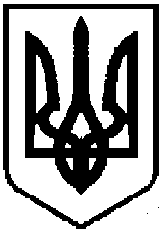 